§1308.  Records and reportsThe board shall keep such records and minutes as are necessary to the ordinary dispatch of its functions.  [PL 1983, c. 413, §46 (RPR).]Not later than August 1st of each year, the board shall submit to the Commissioner of Professional and Financial Regulation a report of its transactions of the preceding fiscal year ending June 30th and shall transmit to the commissioner a complete statement of the receipts and expenditures of the board, attested by affidavits of its chair.  [PL 2005, c. 315, §16 (AMD).]The commissioner shall act as a liaison between the board and the Governor.  [PL 1983, c. 413, §46 (RPR).]The commissioner may not exercise or interfere with the exercise of discretionary, regulatory or licensing authority granted by statute to the board.  The commissioner may require the board to be accessible to the public for complaints and questions during regular business hours and to provide any information the commissioner requires in order to ensure that the board is operating administratively within the requirements of this chapter.  [PL 1993, c. 659, Pt. B, §6 (AMD).]The board shall submit to the Commissioner of Professional and Financial Regulation its budgetary requirements in the same manner as is provided in Title 5, section 1665.  The budget submitted by the board to the commissioner must be sufficient to enable the board to comply with this subchapter.  [PL 1993, c. 659, Pt. B, §7 (AMD).]SECTION HISTORYPL 1977, c. 604, §15 (AMD). PL 1981, c. 456, §§A107,A108 (AMD). PL 1983, c. 413, §46 (RPR). PL 1983, c. 553, §46 (AMD). PL 1983, c. 758, §§5,6 (AMD). RR 1993, c. 1, §§82,83 (COR). PL 1993, c. 659, §§B6,7 (AMD). PL 2005, c. 315, §16 (AMD). The State of Maine claims a copyright in its codified statutes. If you intend to republish this material, we require that you include the following disclaimer in your publication:All copyrights and other rights to statutory text are reserved by the State of Maine. The text included in this publication reflects changes made through the First Regular and Frist Special Session of the 131st Maine Legislature and is current through November 1, 2023
                    . The text is subject to change without notice. It is a version that has not been officially certified by the Secretary of State. Refer to the Maine Revised Statutes Annotated and supplements for certified text.
                The Office of the Revisor of Statutes also requests that you send us one copy of any statutory publication you may produce. Our goal is not to restrict publishing activity, but to keep track of who is publishing what, to identify any needless duplication and to preserve the State's copyright rights.PLEASE NOTE: The Revisor's Office cannot perform research for or provide legal advice or interpretation of Maine law to the public. If you need legal assistance, please contact a qualified attorney.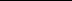 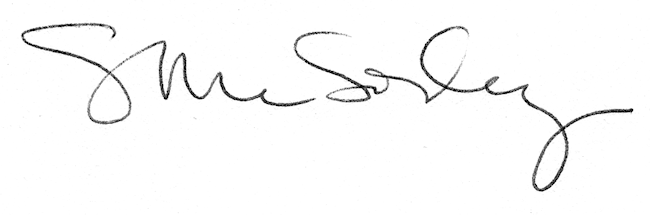 